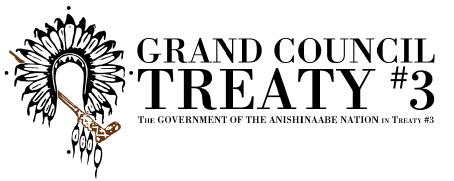 safeTALK: Suicide Alertness TrainingAbout: safeTALK is a half-day training in suicide alertness. It helps participants recognize a person with thoughts of suicide and connect them with resources who can help them in choosing to live. Participants don't need any formal preparation to attend the training, anyone age 15 or older who wants to make a difference can learn the safeTALK steps.Date: Saturday, April 9th 2022, 9:00AM - 2:00PMLocation: Minis Hall in Super 8 Hotel, KenoraFacilitated by: Jessica MortonRegistration FormPlease send completed Registration Forms to:corin.copenace@treaty3.caFILLABLE REGISTRATION FORMFILLABLE REGISTRATION FORMNAMEAGECOMMUNITYEMAILMAILING ADDRESS